O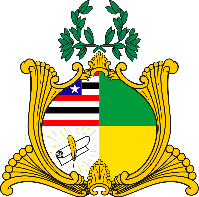 ESTADO DO MARANHÃO ASSEMBLEIA LEGISLATIVAGABINETE DO DEPUTADO ESTADUAL OTHELINO NETOREQUERIMENTO N°	/2023Ref.: Mensagem Legislativa n.º 13/2022-TJMA PLC 16/2022 – Projeto de Lei ComplementarSenhora Presidente,Na forma do que dispõe o Regimento Interno desta Assembleia, requeiro a V. Exa. que, após ouvido o Plenário, seja determinado que tramite em regime de urgência o Projeto de Lei Complementar nº 16/2022, de autoria do Poder Judiciário, que altera Lei Complementar n.º 14/1991, Código de Divisão e Organização Judiciárias do Maranhão, para transformar unidade existente na 3ª Vara Especial da Violência Doméstica e Familiar contra a Mulher do Termo Judiciário de São Luís.Assembleia Legislativa do Estado do Maranhão, 04 de dezembro de 2023.OTHELINO NOVA ALVESAssinado de forma digital por OTHELINO NOVA ALVES NETO:58572538372NETO:58572538372 Dados: 2023.12.05 09:51:49OTHELINO NETODEPUTADO ESTADUAL